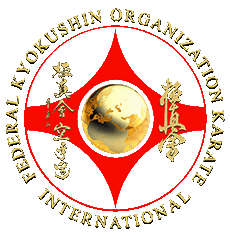 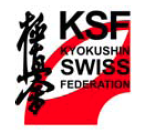 KYOKUSHIN  SWISS  FEDERATIONISCRIZIONE AL STAGE DES DIABLERETS 2017PER MEMBRO KWF-KSF-IFKOK-OIKKdi Venerdì 3 novembre dalle 17.00 alle Domenica 5 novembre alle 12:00 circa.Iscrizioni da inviare a Henri Jotterand, Ch. du Croset 17A, 1024 Ecublens, Suissefino al 28 ottobre,  via email: henri.jotterand@tvtmail.ch tel fisso 004121-691 7050,  tel mobile: 004179-601 1552Nome del club e la federazione ... OIKK ................................................ ha completare e correggere andato Designazione CorrettaTommaso Schirinzi responsabile .......................................................... e-mail .adresse ................................................................................Informazioni pratiche:pagamento in loco al momento dell'arrivo o tramite bonifico bancario. Il prezzo comprende vitto, alloggio e corsoSpecificare se si arriva per la cena Venerdì sera.Pasti inclusi: intorno alle 19:00 Venerdì sera, Sabato e Domenica la prima colazione. Non ufficiale, Domenica pranzo può snackCi sono camere con 4 a 6 persone. Dillo l'iscrizione quali sono le vostre preferenze sono per la distribuzione.Chalet Les Bosquets: http://www.lesbosquets.ch/cognomeNomecameraPasto venerdi sera. si-noSessoM/FGrade KyokushinNo passeportFKOKicontactemail